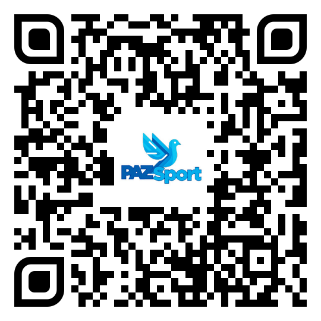 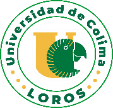 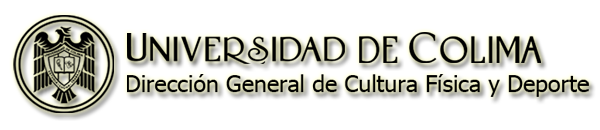 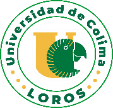 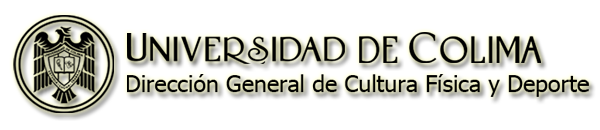 Liga Estudiantil - Baloncesto TecománCoordinador: Ricardo Figueroa Rodríguez, Cel. (313) 114-0893   F o r m a t o    d e    I n s c r i p c i ó nLugar y fechaNombre, Firma y Sello del Director del PlantelI M P O R T A N T E :  Enviar el formato debidamente llenado en computadora, vía WhatsApp del martes 06 al viernes 16 de febrero del 2024, con el responsable de la liga, Ricardo Figueroa Rodríguez.Máximo 12 jugadores, mínimo 5.Junta previa bachillerato 5 y 6 el viernes 16 de febrero a las 10:00 horas; y bachillerato 20 y 35 el viernes 16 de febrero a las 17:00 horas.Nombre del Equipo:Rama:Facultad y/o Bachillerato:NombreNombreNo. CuentaSem./Gpo.1 ° 2 ° 3 ° 4 ° 5 ° 6 ° 7 ° 8 ° 9 ° 10 ° 11 ° 12 °    Delegado Titular:Teléfono:   Delegado Suplente:Teléfono: